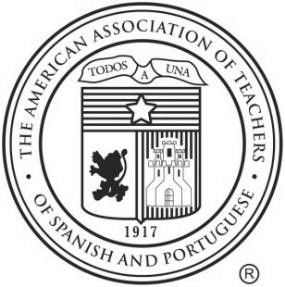 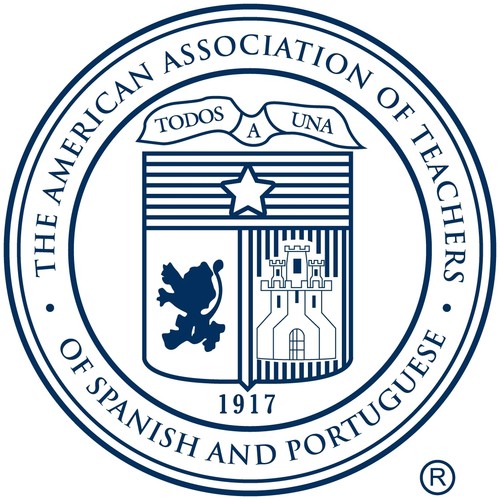 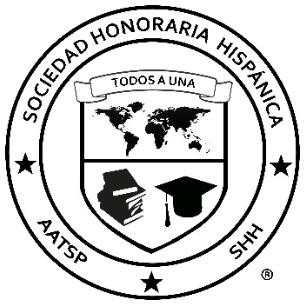 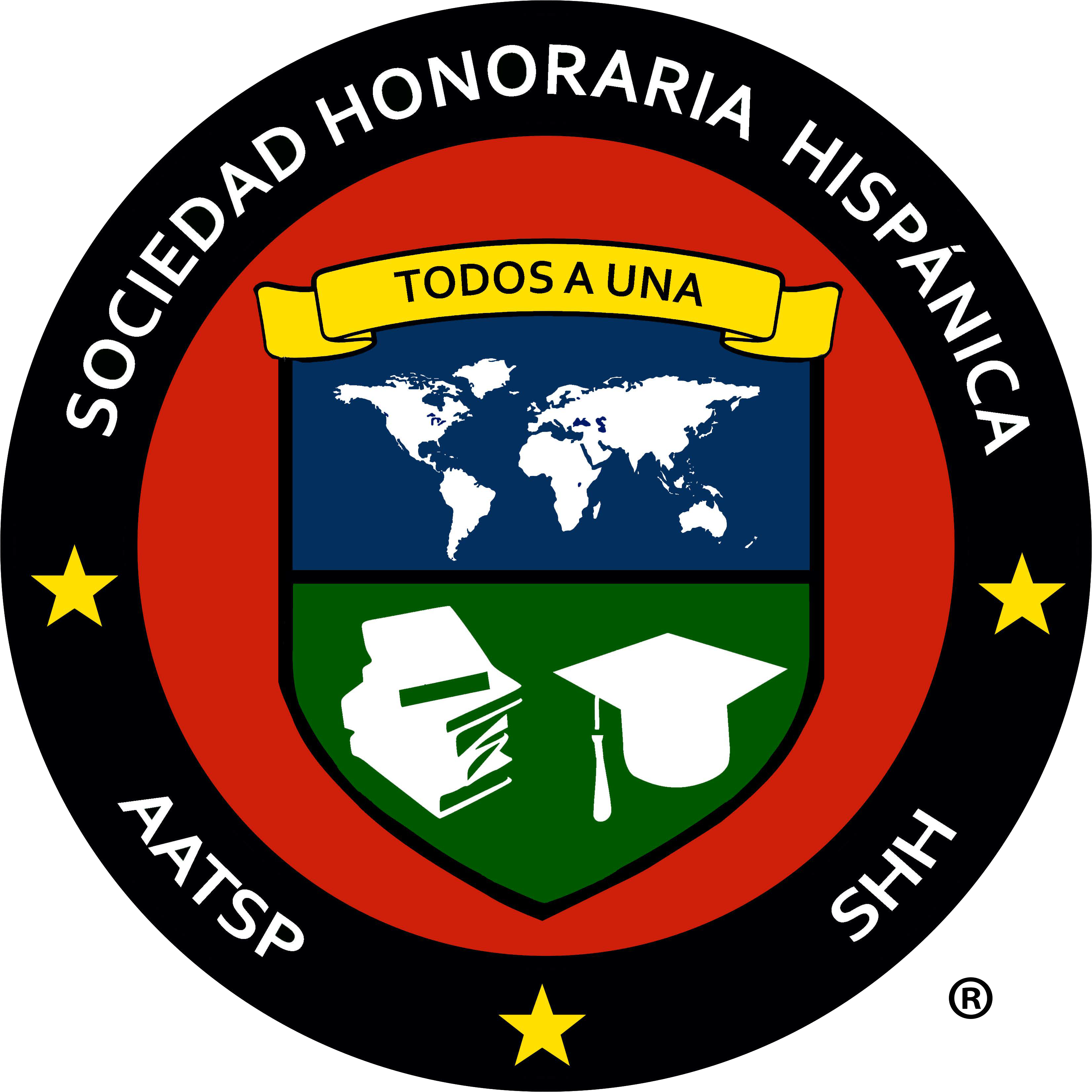 The American Association of Teachers of Spanish and PortugueseSociedad Honoraria HispánicaCertificado	de Excelenciaotorgado aInsert Student Name Here Capítulo de Insert Chapter Name HereExpedido el día	de	de 2019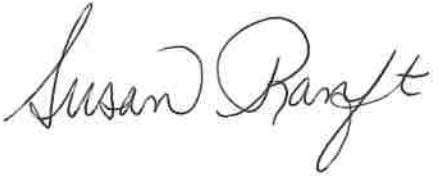 Asesor(a) del capítulo	PresidentaDirector(a) de la escuela	Directora Nacional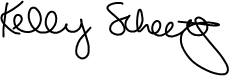 